T.CGÜZELYURT KAYMAKAMLIĞIIHLARA ANADOLU LİSESİ MÜDÜRLÜĞÜ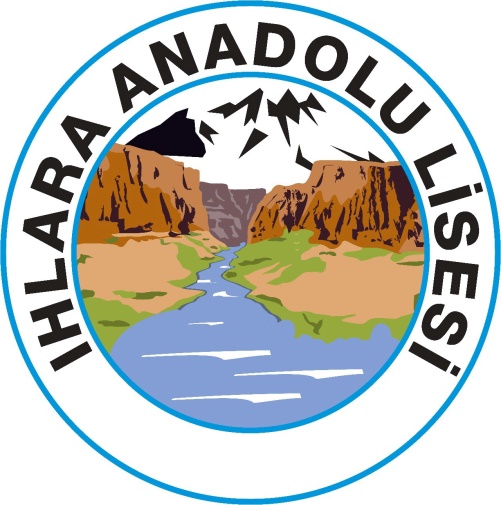 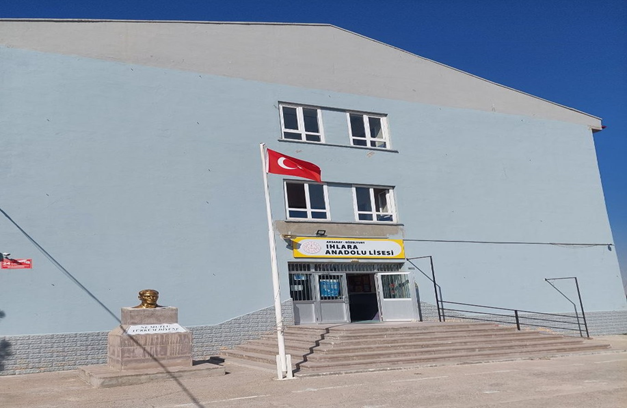 2024-2028Stratejik Plan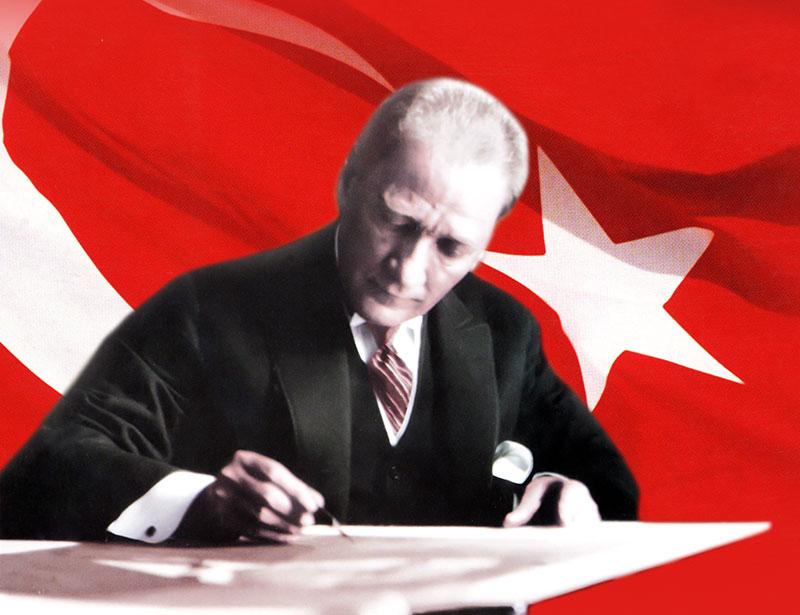 Milli Eğitim işlerinde kesinlikle zafere ulaşmak lazımdır. Bir milletin gerçek kurtuluşu ancak bu şekilde olur. Bu zafere ulaşılması için hepimizin tek vücut ve tek düşünce olarak esaslı bir program üzerinde çalışması lazımdır. Bence bu programın iki önemli noktası vardır: Sosyal hayatımızın ihtiyaçlarına uyumlu olması, çağın gereklerine uygun olmasıdır.Mustafa Kemal ATATÜRK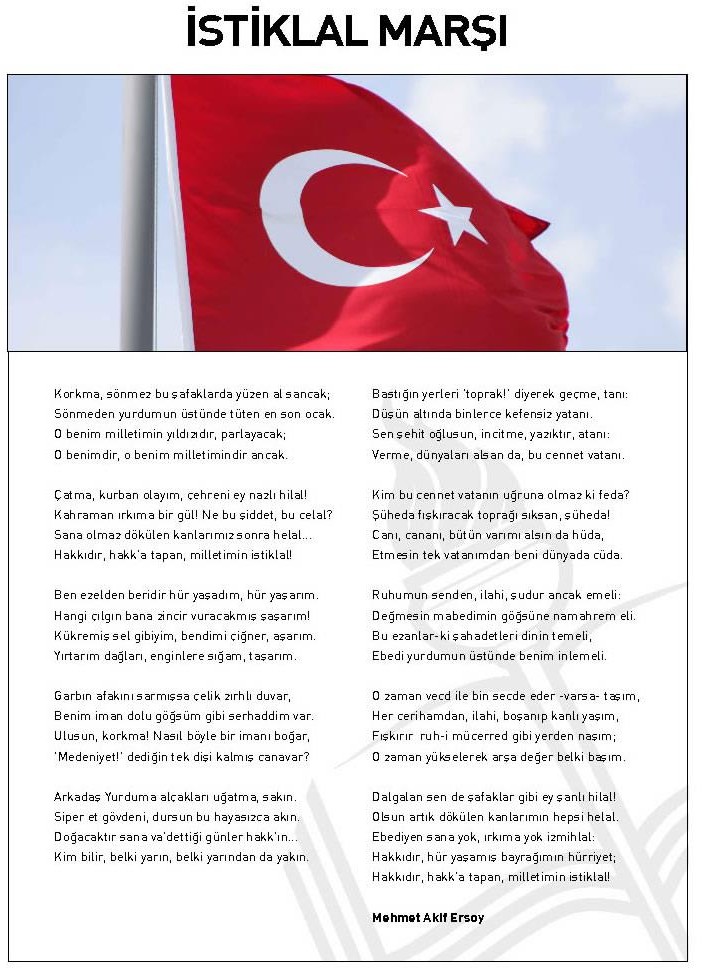 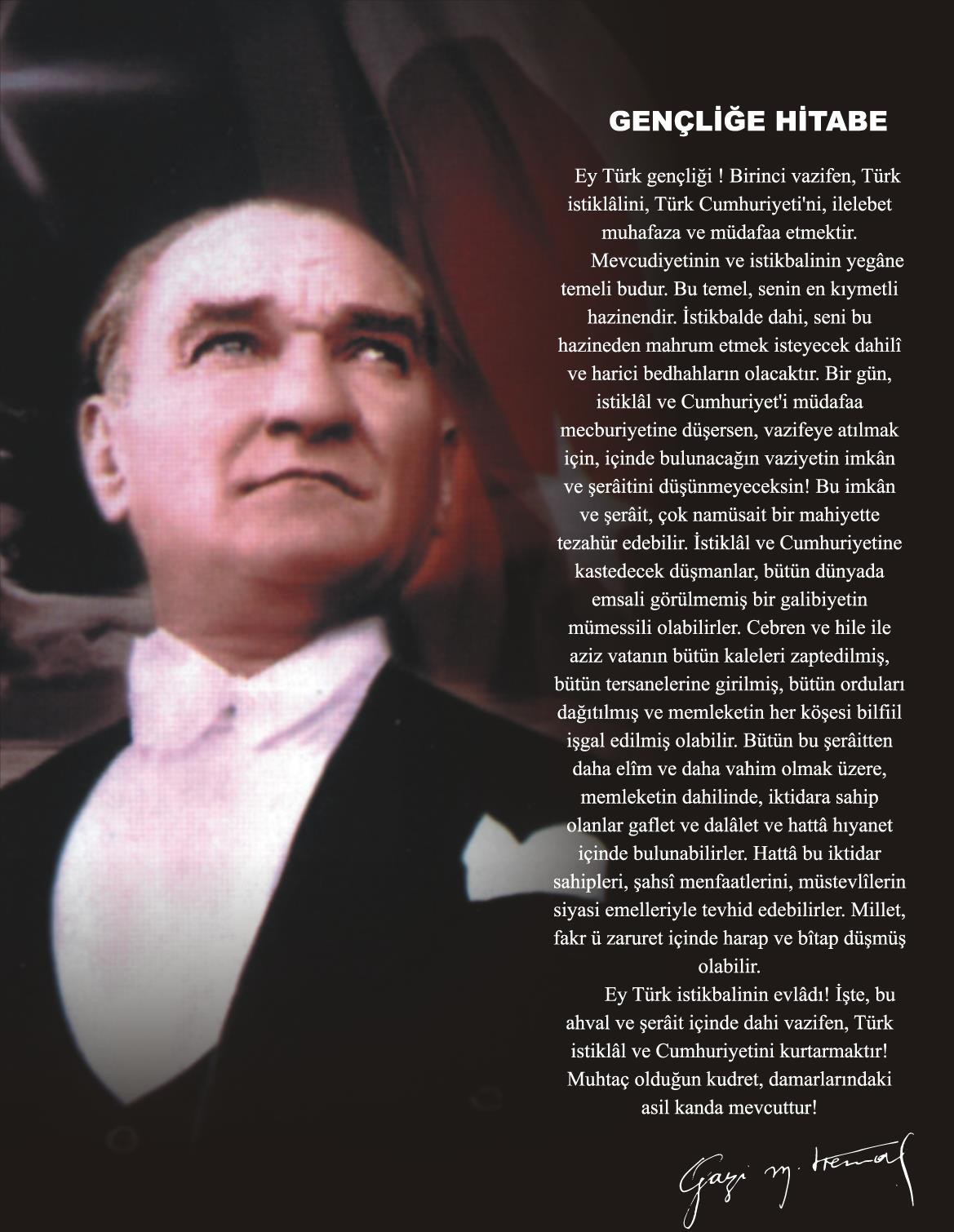 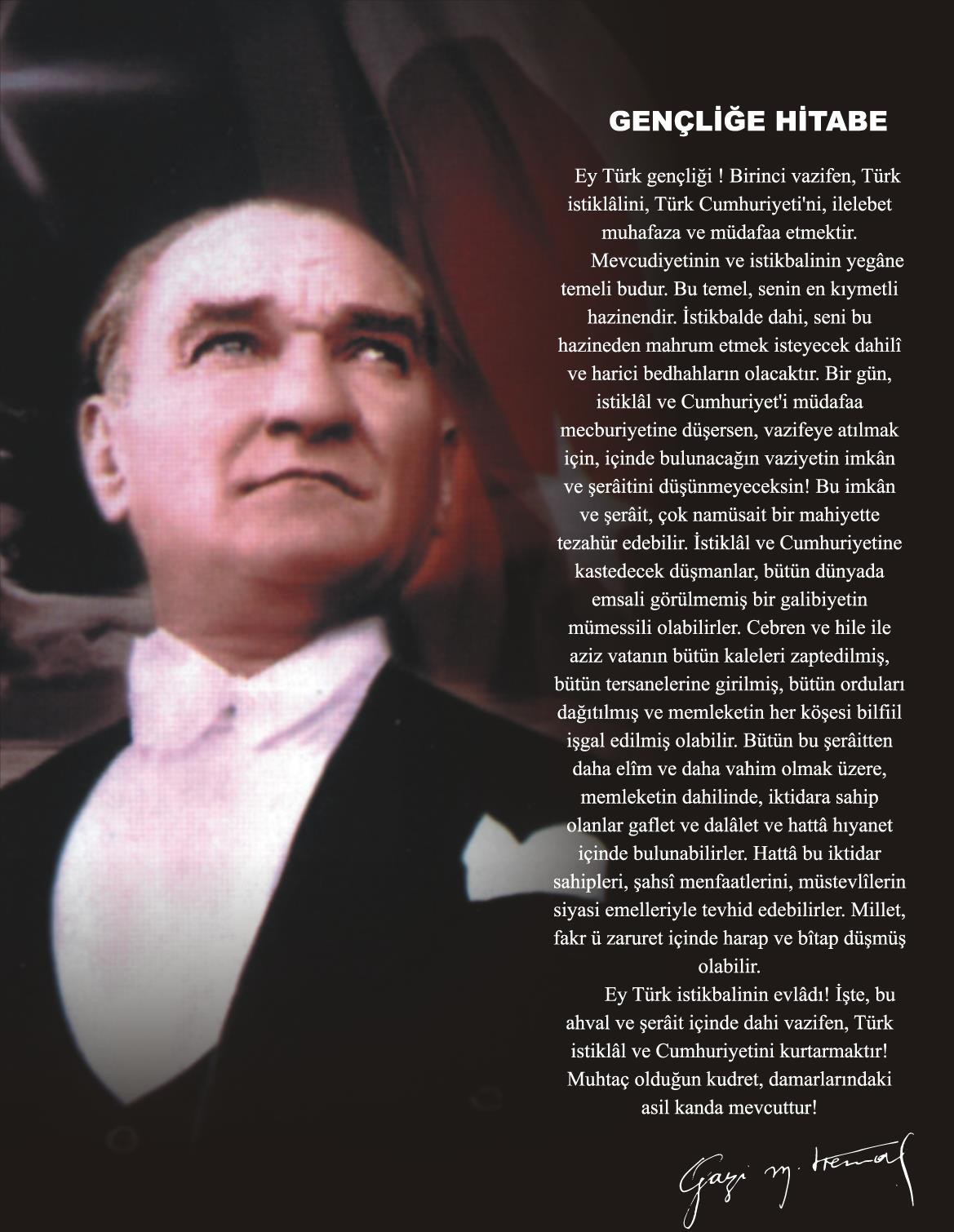 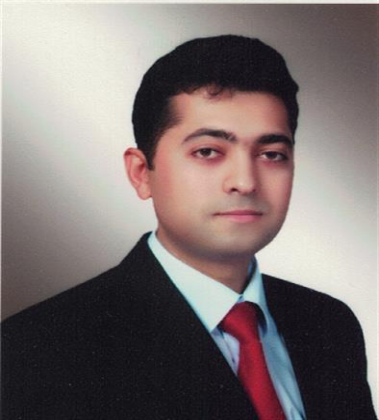 Nereye, nasıl ne kadar zamanda ulaşabileceğini bilmek; 21. Yüzyılda bilgi çağında uygar toplumlar arasında yer alabilmenin en önemli şartıdır. Bütün sosyal sistemler, varlıklarını etkin bir şekilde sürdürmek için kendilerini yenilemek ve değişen şartlara uyum sağlamak zorundadırlar. Eğitim sisteminin de kendini yenilemesi, dünyadaki değişime ve gelişmelere paralel olarak en önemli altyapısını oluşturan okulların yeniden yapılandırılması, ülkenin kalkınmasını sağlayacak eğitilmiş beyin gücünü yetiştirmek bakımından büyük önem taşımaktadır. Ihlara Anadolu Lisesi olarak: 2024-2028 yılları arasındaki çalışmalarımızı kapsayacak olan  stratejik planımız ile okulumuzun planlı gelişiminin yanında, sistemli bir yaklaşımla öğrencilere; çok yönlü, soyut, eleştirel, yaratıcı, özgür düşünme, problem çözme ve iletişim becerileri kazandırarak kendilerini kanıtlamaları hedeflenmiştir. Eğitimimizde yükselen değerler olan; öğrenci merkezli eğitim anlayışı, istenilen nitelikteki öğrenci çıktısına ulaşma, sürekli ve planlı gelişimle okulumuzdaki anlayış ve işleyişin değişmesi önceliğimiz olmuştur. Bu süreçte kaynağını Toplam Kalite Yönetiminden alan paylaşımcı, etkili bir yönetim anlayışı ile sürekli işbirliğine dayalı ekip çalışmasının okul kültürüne yerleşmesi gerekmektedir. Bu da öğrencilere ÖĞRENMEYİ ÖĞRETEN eğitimde kalitenin vazgeçilmez şartı ve sınıfın lideri olan öğretmenlerle okuldaki öğrenmeyi etkili ve anlamlı kılan, işleri kolaylaştıran lider yöneticilerin çabalarıyla mümkün olabilecektir. Okulumuzu daha etkili, verimli ve çağdaş bir yapılanma sürecine çekmek, öğrencilerimize bilgi toplumunun gereği olan tüm davranışları kazandırmak yolunda Toplam Kalite Yönetimi Ruhu ile çalışacağına inandığım Ihlara Anadolu Lisesi çalışanlarına üstün başarılar diliyorum. Saygılarımla……..                                                                               Armağan DOĞAN 	          Okul Müdürü İÇiNDEKiLERSunuş…………………………………………………………………………………………….5İçindekiler…………………………………………………………………………………...6BÖLÜM I: GİRİŞ ve PLAN HAZIRLIK SÜRECİ…………………………………………..7BÖLÜM II: DURUM ANALİZİ…………………………………………………………….….10Okulun Kısa Tanıtımı ………………………………………………………………………..10Okulun Mevcut Durumu: Temel İstatistikler……………………………………………11PAYDAŞ ANALİZİ………………………………………………………………………….…14GZFT (Güçlü, Zayıf, Fırsat, Tehdit) Analizi………………………………………………17Gelişim ve Sorun Alanları…………………………………………………………………..18BÖLÜM III: MİSYON, VİZYON VE TEMEL DEĞERLER……………………………....21MİSYONUMUZ ……………………………………………………………………………....21VİZYONUMUZ ……………………………………………………………………………....21TEMEL DEĞERLERİMİZ …………………………………………………………….……...21BÖLÜM IV: AMAÇ, HEDEF VE EYLEMLER………… ………………………………….22TEMA I: EĞİTİM VE ÖĞRETİME ERİŞİM……………………………………………….…21TEMA II: EĞİTİM VE ÖĞRETİMDE KALİTENİN ARTIRILMASI…………………….….24TEMA III: KURUMSAL KAPASİTE…………………………………………………………28TEMA IV  :MALİYETLENDİRME…………………………………………………………..31BÖLÜM V: İZLEME VE DEĞERLENDİRME……..…………………………………........31EKLER:……………………………………………………………………………………….…32BÖLÜM I: GİRİŞ ve PLAN HAZIRLIK SÜRECİKurum ve kuruluşların başarı çıtasını yükseltmesi; ihtiyaçlarının tespitini yapmak, var olan ve oluşması muhtemel olan sorunlarını belirlemek ve sorunlara çözümler geliştirmek personelinin kurumu sahiplenmesi ve üst yönetimin de personelini desteklemesiyle olabilecektir. Bu durum stratejik planlama sürecinin başarıya ulaşması için her kademede görev alan personelin sürece katılımını esas kılar. Sürecin değerlendirilmesi ve yürütülmesi için oluşturulması gereken birimler mevcuttur:Okul müdürümüz stratejik planlama ekibimizin başkanıdır.Stratejik planlama ekibimiz; müdür yardımcımız başkanlığında, farklı konularda uzmanlık alanına sahip, çalışmalara katkıda bulunacak bilgi ve birikime sahip, temsil yeteneği olabilecek her kademedeki personelden oluşmaktadır.Mevcut durumumuzun tespiti, beklentilerin ve memnuniyetlerin belirlenmesi, gelişmelerin ve performansların ölçülebilmesi için gerekli veri ve ölçme değerlendirme envanterlerinin tespiti yapılmıştır. Bu süreci yürütecek personel belirlenip; kullanılacak bu dökümlerin hazırlanması, çoğaltılması ve değerlendirme ölçeklerin hazırlanmasında gereken maliyet belirlenmiş ve okul idaremiz tarafından bütçelendirilmiştir.Hazırlık-Analiz ÇalışmalarıMillî Eğitim Bakanlığı Strateji Geliştirme Başkanlığının Milli Eğitim Bakanlığı 2024-2028 Stratejik Plan Hazırlık Programı hükümleri gereği hazırlık çalışmalarına başlanmıştır. Hazırlık çalışmaları kapsamında, stratejik plan oluşturulurken izlenilecek yöntem ve ihtiyaçlar belirlenmiş, planlama çalışmalarında sahiplenmenin sağlanması amacıyla stratejik planlama çalışmaları kurum içerisinde duyurulmuş, çalışmalarda yer alacak ekipleri kurulmuş, zaman ve faaliyet planları oluşturulmuştur.STRATEJİK PLAN ÇALIŞMA TAKVİMİ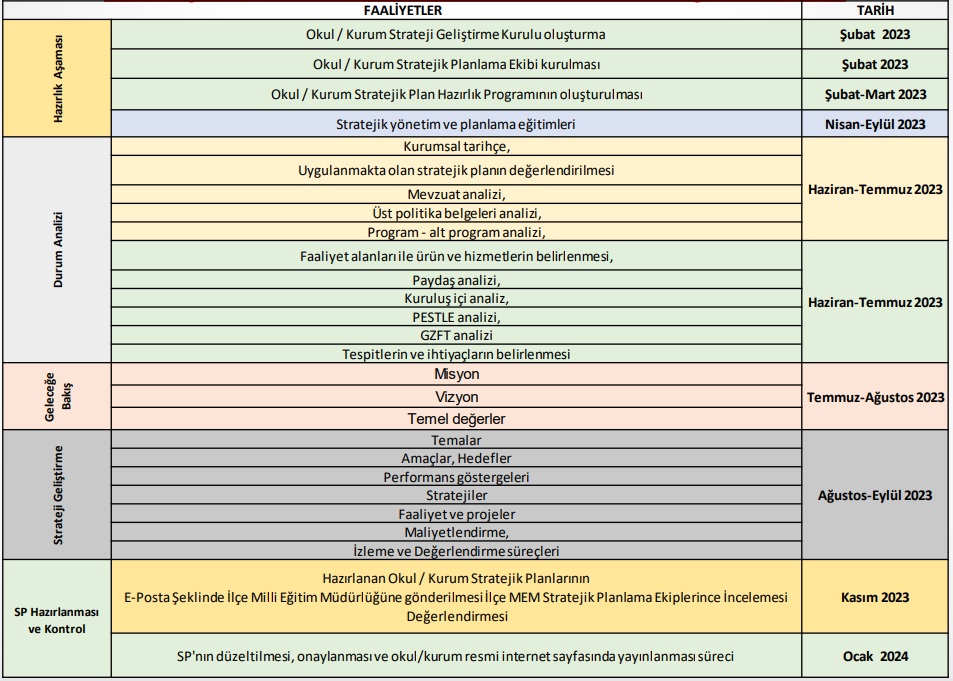 Stratejik Plan İçerik Oluşturma SüreciStratejik Plan hazırlamak üzere komisyon kurulmuştur. Bu komisyon hazırlık aşamasında elde edilen verileri bilimsel yöntemlerle değerlendirmiş, çalışmalarını yürütürken tamamen ilimize özgün bir plan ortaya çıkarabilmek için çaba gösterilmiştir. Üst belgelerde yer alan politika ve stratejiler ışığında, alt birimlerden gelen stratejik planlar, paydaş analiz çalışmaları ve istatistikî verilerden de yararlanılarak stratejik plan taslağı hazırlanmıştır. Hazırlanan taslak plan, öneri ve görüşlerini almak üzere paydaşlara sunulmuştur. İnceleme süreci sonunda alınan paydaş görüşleri, Bakanlığımızın düzenlediği bilgilendirme değerlendirme toplantıları ve hizmet içi eğitim seminerleri sonrasında plana son şekli verilmiştir.2024-2028 dönemi stratejik plan hazırlanması süreci Üst Kurul ve Stratejik Plan Ekibinin oluşturulması ile başlamıştır. Ekip tarafından oluşturulan çalışma takvimi kapsamında ilk aşamada durum analizi çalışmaları yapılmış ve durum analizi aşamasında paydaşlarımızın plan sürecine aktif katılımını sağlamak üzere paydaş anketi, toplantı ve görüşmeler yapılmıştır. Durum analizinin ardından geleceğe yönelim bölümüne geçilerek okulumuzun amaç, hedef, gösterge ve eylemleri belirlenmiştir. Çalışmaları yürüten ekip ve kurul bilgileri altta verilmiştir.STRATEJİK PLAN ÜST KURULUStratejilerin Belirlenmesi;Stratejik planlama ekibi tarafından, tüm iç ve dış paydaşların görüş ve önerileri bilimsel yöntemlerle analiz edilerek planlı bir çalışmayla stratejik plan hazırlanmıştır. Bu çalışmalarda izlenen adımlar;1.Okulun var oluş nedeni (misyon), ulaşmak istenilen nokta  (vizyon) belirlenip okulumuzun tüm paydaşlarının görüşleri ve önerileri alındıktan da vizyona ulaşmak için gerekli olan stratejik amaçlar belirlendi. 2. Stratejik amaçların gerçekleştirilebilmesi için hedefler konuldu. Hedefler stratejik amaçla ilgili olarak belirlendi. Hedeflerin spesifik, ölçülebilir, ulaşılabilir, gerçekçi, zaman bağlı, sonuca odaklı, açık ve anlaşılabilir olmasına özen gösterildi. 3. Hedeflere uygun belli bir amaca ve hedefe yönelen, başlı başına bir bütünlük oluşturan,  yönetilebilir, maliyetlendirilebilir faaliyetler belirlendi. Her bir tedbir yazılırken; bu tedbir “amacımıza ulaştırır mı” sorgulaması yapıldı.4. Hedeflerin/tedbirlerin gerçekleştirilebilmesi için sorumlu ekipler ve zaman belirtildi5. Tedbirlerin başarısını ölçmek için performans göstergeleri tanımlandı.6. Strateji, alt hedefler ve tedbir/projeler belirlenirken yasalar kapsamında yapmak zorunda olunan faaliyetler, paydaşların önerileri, çalışanların önerileri, önümüzdeki dönemde beklenen değişiklikler ve GZFT göz önünde bulunduruldu.7. GZFT çalışmasında ortaya çıkan zayıf yanlar iyileştirilmeye, tehditler bertaraf edilmeye; güçlü yanlar ve fırsatlar değerlendirilerek kurumun faaliyetlerinde fark yaratılmaya çalışıldı; önümüzdeki dönemlerde beklenen değişikliklere göre de önlemler alınmasına özen gösterildi.8. Strateji, Hedef ve Tedbirler kesinleştikten sonra her bir tedbir maliyetlendirilmesi yapıldı.9. Maliyeti hesaplanan her bir tedbirler için kullanılacak kaynaklar belirtildi.  Maliyeti ve kaynağı hesaplanan her bir tedbir/projenin toplamları hesaplanarak bütçeler ortaya çıkartıldı.Yukarıdaki çalışmalar gerçekleştirildikten sonra  Ihlara Anadolu Lisesinin 2024-2028 dönemi stratejik planına son halini vermek üzere gerekli çalışmalar yapılmıştır.Görüşler doğrultusunda son düzenlemeler yapılarak plan taslağı son halini almış ve onaya sunulmuştur.BÖLÜM II: DURUM ANALİZİGüzelyurt Ihlara Anadolu Lisesi olarak, belirlediğimiz amaç ve hedeflerimize ulaşabilmek için mevcut kaynaklarımızın tespit edilmesi, güçlü ve zayıf yanlarımızın gözden geçirilmesi ve doğrudan veya dolaylı olarak okulumuzu etkileyen faktörlerin doğru bir şekilde incelenebilmesi için durum analizi yapılmıştır.Durum analizi bölümünde okulumuzun mevcut durumu ortaya konularak neredeyiz sorusuna yanıt bulunmaya çalışılmıştır. Bu kapsamda okulumuzun kısa tanıtımı, okul künyesi ve temel istatistikleri, paydaş analizi ve görüşleri ile okulumuzun Güçlü Zayıf Fırsat ve Tehditlerinin (GZFT) ele alındığı analize yer verilmiştir.Okulun Kısa Tanıtımı Okulumuz Güzelyurt Ihlara Çok Programlı Lisesi Olarak 1997-1998 Eğitim Öğretim yılında hizmete açılmıştır. 2006 yılında Genel Liseye dönüştürülmüştür. Eğitim öğretime başladığımız bina 2007-2008 Eğitim Öğretim yılında, 100. Yıl İlköğretim Okulu ile geçici süreyle değiştirilmiş olup 2011-2012 eğitim-öğretim yılı itibari ile yeniden liseye tahsis edilmiştir. Okulumuz 2013-2014 eğitim-öğretim yılı itibari ile Ihlara Çok Programlı Anadolu Lisesine dönüştürülmüş olup 2016-2017 eğitim-öğretim yılı içerisinde ise Ihlara Mesleki ve Teknik Anadolu Lisesi olarak dönüştürülmüştür.2017-2018 eğitim-öğretim döneminde Bakanlık oluruyla Ihlara Anadolu Lisesine dönüştürülmüştür.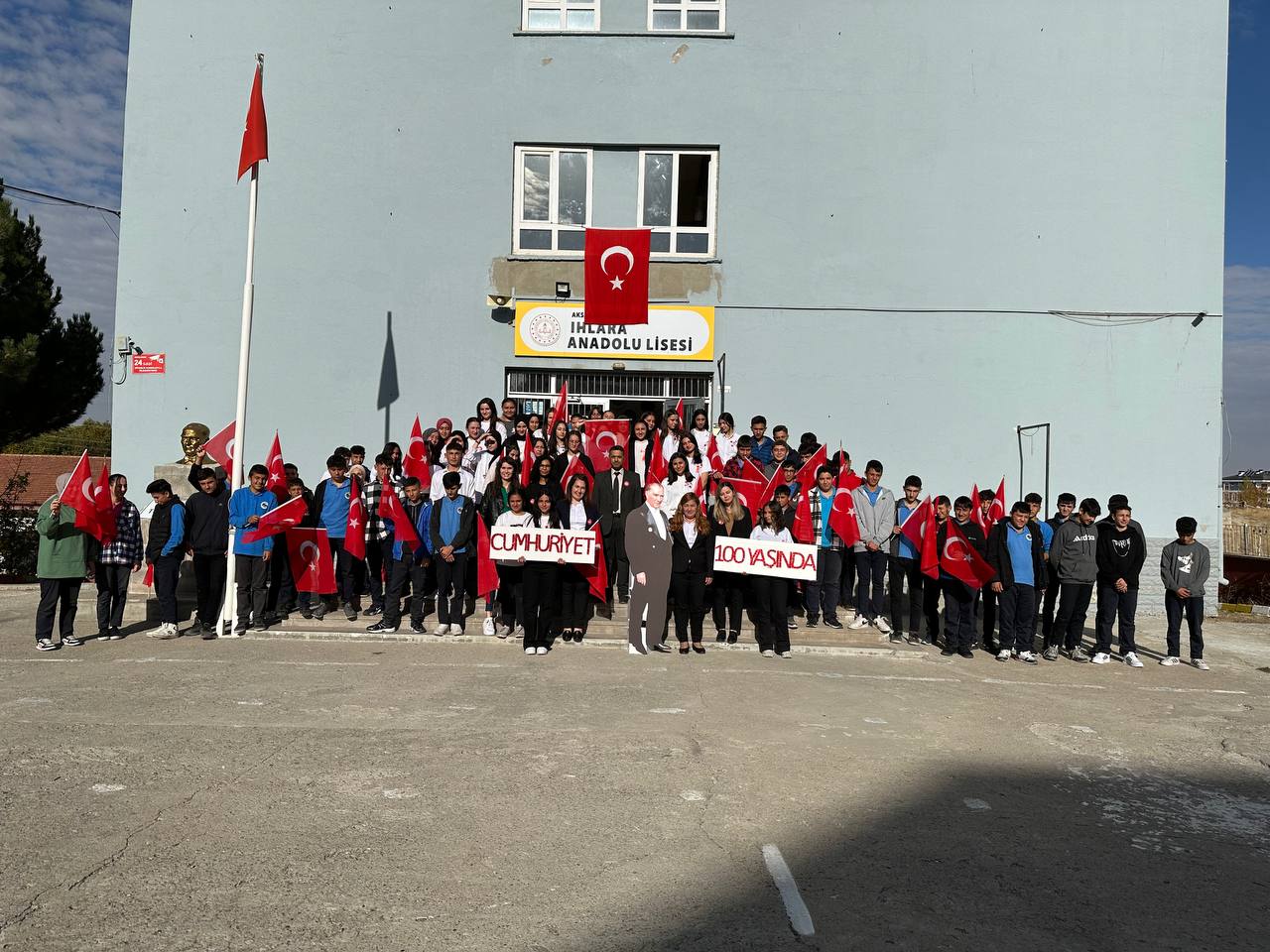 Okulun Mevcut Durumu: Temel İstatistiklerOkul KünyesiOkulumuzun temel girdilerine ilişkin bilgiler altta yer alan okul künyesine ilişkin tabloda yer almaktadır.Temel Bilgiler Tablosu- Okul Künyesi Çalışan BilgileriOkulumuzun çalışanlarına ilişkin bilgiler altta yer alan tabloda belirtilmiştir.Çalışan Bilgileri TablosuOkulumuz Bina ve Alanları	Okulumuzun binası ile açık ve kapalı alanlarına ilişkin temel bilgiler altta yer almaktadır.Okul Yerleşkesine İlişkin Bilgiler Sınıf ve Öğrenci Bilgileri	Okulumuzda yer alan sınıfların öğrenci sayıları alttaki tabloda verilmiştir.*Sınıf sayısına göre istenildiği kadar satır eklenebilir.Donanım ve Teknolojik KaynaklarımızTeknolojik kaynaklar başta olmak üzere okulumuzda bulunan çalışır durumdaki donanım malzemesine ilişkin bilgiye alttaki tabloda yer verilmiştir.Teknolojik Kaynaklar TablosuGelir ve Gider BilgisiOkulumuzun genel bütçe ödenekleri, okul aile birliği gelirleri ve diğer katkılarda dâhil olmak üzere gelir ve giderlerine ilişkin son iki yıl gerçekleşme bilgileri alttaki tabloda verilmiştir.PAYDAŞ ANALİZİKurumumuzun temel paydaşları öğrenci, veli ve öğretmen olmakla birlikte eğitimin dışsal etkisi nedeniyle okul çevresinde etkileşim içinde olunan geniş bir paydaş kitlesi bulunmaktadır. Paydaşlarımızın görüşleri anket, toplantı, dilek ve istek kutuları, elektronik ortamda iletilen önerilerde dâhil olmak üzere çeşitli yöntemlerle sürekli olarak alınmaktadır.Paydaş anketlerine ilişkin ortaya çıkan temel sonuçlara altta yer verilmiştir : Öğrenci Anketi Sonuçları:Anket 14. Soru:Okulun Olumlu(başarılı) ve Olumsuz(başarısız) Yönlerine İlişkin Görüşleriniz (Tüm Anket de ifade edilen görüşleri içine alan genel bir yorum yazılacak)Öğrencilerimiz genel olarak okul idaresine güvenmekte ve ihtiyaç duyduğunda müdür ve yardımcısına ulaşmaktadır.Öğretmen Anketi Sonuçları:Anket 14. Soru: Okulun Olumlu(başarılı) ve Olumsuz(başarısız) Yönlerine İlişkin Görüşleriniz (Tüm Anket de ifade edilen görüşleri içine alan genel bir yorum yazılacak)Genel olarak öğretmenlerimizle iletişimimiz iyidir. Karar aşamalarında tüm çalışanların görüşü alınmakta ve sonuç olarak  ortak bir karar alınmaktadır.Veli Anketi Sonuçları:Anket 14. Soru:Okulun Olumlu(başarılı) ve Olumsuz(başarısız) Yönlerine İlişkin Görüşleriniz (Tüm Anket de ifade edilen görüşleri içine alan genel bir yorum yazılacak)Velilerimiz ihtiyaç duyduklarında okul idaresine kolaylıkla ulaşabilmektedir.GZFT (Güçlü, Zayıf, Fırsat, Tehdit) Analizi Okulumuzun temel istatistiklerinde verilen okul künyesi, çalışan bilgileri, bina bilgileri, teknolojik kaynak bilgileri ve gelir gider bilgileri ile paydaş anketleri sonucunda ortaya çıkan sorun ve gelişime açık alanlar iç ve dış faktör olarak değerlendirilerek GZFT tablosunda belirtilmiştir. Dolayısıyla olguyu belirten istatistikler ile algıyı ölçen anketlerden çıkan sonuçlar tek bir analizde birleştirilmiştir.Kurumun güçlü ve zayıf yönleri donanım, malzeme, çalışan, iş yapma becerisi, kurumsal iletişim gibi çok çeşitli alanlarda kendisinden kaynaklı olan güçlülükleri ve zayıflıkları ifade etmektedir ve ayrımda temel olarak okul müdürü/müdürlüğü kapsamından bakılarak iç faktör ve dış faktör ayrımı yapılmıştır. İçsel Faktörler Güçlü YönlerZayıf YönlerDışsal Faktörler FırsatlarTehditlerGelişim ve Sorun AlanlarıGelişim ve sorun alanları analizi ile GZFT analizi sonucunda ortaya çıkan sonuçların planın geleceğe yönelim bölümü ile ilişkilendirilmesi ve buradan hareketle hedef, gösterge ve eylemlerin belirlenmesi sağlanmaktadır. Gelişim ve sorun alanları ayrımında eğitim ve öğretim faaliyetlerine ilişkin üç temel tema olan Eğitime Erişim, Eğitimde Kalite ve kurumsal Kapasite kullanılmıştır. Eğitime erişim, öğrencinin eğitim faaliyetine erişmesi ve tamamlamasına ilişkin süreçleri; Eğitimde kalite, öğrencinin akademik başarısı, sosyal ve bilişsel gelişimi ve istihdamı da dâhil olmak üzere eğitim ve öğretim sürecinin hayata hazırlama evresini; Kurumsal kapasite ise kurumsal yapı, kurum kültürü, donanım, bina gibi eğitim ve öğretim sürecine destek mahiyetinde olan kapasiteyi belirtmektedir.Gelişim ve sorun alanlarına ilişkin GZFT analizinden yola çıkılarak saptamalar yapılırken yukarıdaki tabloda yer alan ayrımda belirtilen temel sorun alanlarına dikkat edilmesi gerekmektedir.Gelişim ve Sorun AlanlarımızBÖLÜM III: MİSYON, VİZYON VE TEMEL DEĞERLEROkul Müdürlüğümüzün Misyon, vizyon, temel ilke ve değerlerinin oluşturulması kapsamında öğretmenlerimiz, öğrencilerimiz, velilerimiz, çalışanlarımız ve diğer paydaşlarımızdan alınan görüşler, sonucunda stratejik plan hazırlama ekibi tarafından oluşturulan Misyon, Vizyon, Temel Değerler; Okulumuz üst kurulana sunulmuş ve üst kurul tarafından onaylanmıştır.MİSYONUMUZ Biz Ihlara Anadolu Lisesi olarak beden ve ruh-akıl sağlığı yerinde, özgürce düşünen, öğrenmeyi öğrenen, öğrendiklerini davranışa döken, milli ve evrensel değerlere bağlı, her alanda başarıyı hedefleyen ve öğrencilerimizi hayata, üniversiteye ve geleceğe hazırlayan,  öğrencilerimizin hayatı boyunca karşısına çıkacak zorluklarda yaratıcı çözümler üretebileceği bilgi ve beceriler kazandırmak; çalışanlarımızı demokratik bir ortamda en yüksek verimliliğe ulaştırmak için varız.   VİZYONUMUZ  Biz Ihlara Anadolu Lisesi olarak memleketimizi ve ülkemizi çağdaş uygarlık düzeyinin üzerine çıkaracak eğitim ve öğretim etkinliklerinin bir parçası olarak, milli kültürüne bağlı, devlete ve topluma faydalı faaliyetler yapan, demokratik ve hoşgörülü bireyler yetiştirmek Aksaray/Güzelyurt’ta eğitim, bilim ve kültür merkezi olmaktır.  TEMEL DEĞERLERİMİZ Demokrasi kültürüne sahip olmakMilli ve manevi değerlere bağlı kalmakTürkçeyi doğru ve etkili kullanmakÇalışanlara değer vermek, eşit fırsat tanımakAçık ve dürüst iletişimKarar almada şeffaflık ve hesap verebilirlikHerkese katma değer üretme fırsatı vermekProblemin değil, çözümün parçası olmaya çalışmakBireysel farklılıklara saygılı olmakGüvenilir, saygın, hoşgörülü ve adil olmakÜretken, sorgulayan, ilkeli vatandaş olmakDoğaya saygılı olmakBÖLÜM IV: AMAÇ, HEDEF VE EYLEMLERTEMA I: EĞİTİM VE ÖĞRETİME ERİŞİMStratejik Amaç 1:  Kayıt bölgemizde yer alan bütün lise kademesindeki öğrencilerin okullaşma oranlarını artıran, uyum ve devamsızlık sorunlarını gideren, onlara katılım ve tamamlama imkânı sunan etkin bir eğitim ve öğretime erişim süreci hâkim kılınacaktır.Stratejik Hedef 1.1:  Kayıt bölgemizde yer alan lise kademesindeki öğrencilerin okullaşma oranları artırılacak, uyum, devamsızlık, katılım ve tamamlama sorunları giderilecektir.Performans Göstergeleri *Din eğitimi, genel ortaöğretim ve özel ortaöğretim özne cümlesini kendi okul türüne göre düzenleyeceklerdir. Örneğin; “Din öğretiminde 20 gün ve üzeri devamsız öğrenci oranı”.Eylemler**Ekleme/Çıkarma yapılabilir.TEMA II: EĞİTİM VE ÖĞRETİMDE KALİTENİN ARTIRILMASIStratejik Amaç 2:    Öğrencilerimizin gelişen dünyaya uyum sağlayacak şekilde donanımlı bireyler olabilmesi için eğitim ve öğretimde kalite artırılacaktır. Stratejik Hedef 2.1:   Öğrenme kazanımlarını takip eden ve başta veli, okul ve çocuğun yakın çevresi olmak üzere tüm paydaşları sürece dâhil eden bir yönetim anlayışı ile öğrencilerimizin akademik başarıları artırılacaktır.Performans GöstergeleriEylemler*Çoğaltılabilir/ÇıkarılabilirStratejik Hedef 2.2:  Öğrencilerimizin bilimsel, kültürel, sanatsal, sportif ve toplum hizmeti alanlarında etkinliklere katılımı artırılacak, yetenek ve becerileri geliştirilecektir. Performans GöstergeleriEylemler*Çoğaltılabilir/ÇıkarılabilirTEMA III: KURUMSAL KAPASİTEStratejik Amaç 3: Okulumuzun beşeri, mali, fiziki ve teknolojik unsurları ile yönetim ve organizasyonu, eğitim ve öğretimin niteliğini ve eğitime erişimi yükseltecek biçimde geliştirilecektir.Stratejik Hedef 3.1: Okulumuz personelinin mesleki yeterlilikleri ile iş doyumu ve motivasyonları artırılacaktır.Performans GöstergeleriEylemlerStratejik Hedef 3.2: Okulumuzun mali ve fiziksel altyapısı eğitim ve öğretim faaliyetlerinden beklenen sonuçların elde edilmesini temine edecek biçimde sürdürülebilirlik ve verimlilik esasına göre geliştirilecektir.Performans göstergeleri*Okul aile birliği ve diğer kaynaklardan yapılan tüm harcamaların öğrenci sayısına bölümüEylemlerStratejik Hedef 3.3: Okulumuzun yönetsel süreçleri, etkin bir izleme ve değerlendirme sistemiyle desteklenen, katılımcı, şeffaf ve hesap verebilir biçimde geliştirilecektir.Performans göstergeleriEylemlerTEMA IV:  MALİYETLENDİRME2024-2028 Stratejik Planı Faaliyet/Proje Maliyetlendirme TablosuV. BÖLÜM: İZLEME VE DEĞERLENDİRMEOkulumuz Stratejik Planı izleme ve değerlendirme çalışmalarında 5 yıllık Stratejik Planın izlenmesi ve 1 yıllık gelişim planın izlenmesi olarak ikili bir ayrıma gidilecektir. Stratejik planın izlenmesinde 6 aylık dönemlerde izleme yapılacak denetim birimleri, il ve ilçe millî eğitim müdürlüğü ve Bakanlık denetim ve kontrollerine hazır halde tutulacaktır.Yıllık planın uygulanmasında yürütme ekipleri ve eylem sorumlularıyla aylık ilerleme toplantıları yapılacaktır. Toplantıda bir önceki ayda yapılanlar ve bir sonraki ayda yapılacaklar görüşülüp karara bağlanacaktır. EKLER: Öğretmen, öğrenci ve veli anket örnekleri klasör ekinde olup okullarınızda uygulanarak sonuçlarından paydaş analizi bölümü ve sorun alanlarının belirlenmesinde yararlanabilirsiniz.Üst Kurul BilgileriÜst Kurul BilgileriEkip BilgileriEkip BilgileriAdı SoyadıUnvanıAdı SoyadıUnvanıArmağan DOĞANOkul  Müdürü Süleyman GÖKPINARMüdür YardımcısıSüleyman GÖKPINARMüdür YardımcısıKevser COŞGUN AYÖğretmenMeltem ŞALCI TAŞTANÖğretmenYunus KADIOĞLUÖğretmenHacer Melike BALCIÖğretmenMeltem ŞALCI TAŞTANÖğretmenMehmet KATIOkul Aile Birliği Bşk.Gizem OKANÖğretmenNeslihan TİRYAKİÖğretmenHacer Melike BALCIÖğretmenNutiye Nur BÖGEÖğretmenAyşe TURHANÖğretmenHilde ULUSOYÖğretmenYıldız KONUKSEVERGönüllü VeliÇiğdem AKARGönüllü Veliİli: Aksarayİli: Aksarayİli: Aksarayİli: Aksarayİlçesi: Güzelyurtİlçesi: Güzelyurtİlçesi: Güzelyurtİlçesi: GüzelyurtAdres: Ihlara Beldesi  Harmanlık Mah. Vadi Cad.  NO: 10/3 GÜZELYURT / AKSARAYIhlara Beldesi  Harmanlık Mah. Vadi Cad.  NO: 10/3 GÜZELYURT / AKSARAYIhlara Beldesi  Harmanlık Mah. Vadi Cad.  NO: 10/3 GÜZELYURT / AKSARAYCoğrafi Konum (link)Coğrafi Konum (link)38.24215456036201 enlem 34.30335752351016 boylam 38.24215456036201 enlem 34.30335752351016 boylam Telefon Numarası: 382 4537074382 4537074382 4537074Faks Numarası:Faks Numarası:382 4537074382 4537074e- Posta Adresi:765009@meb.k12.tr765009@meb.k12.tr765009@meb.k12.trWeb sayfası adresi:Web sayfası adresi:ihlaraanadolulisesi.meb.k12.trihlaraanadolulisesi.meb.k12.trKurum Kodu:765009765009765009Öğretim Şekli:Öğretim Şekli:…………………….. (Tam Gün/İkili Eğitim)…………………….. (Tam Gün/İkili Eğitim)Okulun Hizmete Giriş Tarihi :  01.10.1997Okulun Hizmete Giriş Tarihi :  01.10.1997Okulun Hizmete Giriş Tarihi :  01.10.1997Okulun Hizmete Giriş Tarihi :  01.10.1997Toplam Çalışan Sayısı Toplam Çalışan Sayısı 1212Öğrenci Sayısı:Kız5252Öğretmen SayısıKadın88Öğrenci Sayısı:Erkek4141Öğretmen SayısıErkek11Öğrenci Sayısı:Toplam9393Öğretmen SayısıToplam99Derslik Başına Düşen Öğrenci SayısıDerslik Başına Düşen Öğrenci SayısıDerslik Başına Düşen Öğrenci Sayısı:19Şube Başına Düşen Öğrenci SayısıŞube Başına Düşen Öğrenci SayısıŞube Başına Düşen Öğrenci Sayısı:19Öğretmen Başına Düşen Öğrenci SayısıÖğretmen Başına Düşen Öğrenci SayısıÖğretmen Başına Düşen Öğrenci Sayısı:10Şube Başına 30’dan Fazla Öğrencisi Olan Şube SayısıŞube Başına 30’dan Fazla Öğrencisi Olan Şube SayısıŞube Başına 30’dan Fazla Öğrencisi Olan Şube Sayısı:0Öğrenci Başına Düşen Toplam Gider MiktarıÖğrenci Başına Düşen Toplam Gider MiktarıÖğrenci Başına Düşen Toplam Gider Miktarı1900Öğretmenlerin Kurumdaki Ortalama Görev SüresiÖğretmenlerin Kurumdaki Ortalama Görev SüresiÖğretmenlerin Kurumdaki Ortalama Görev Süresi4UnvanErkekKadınToplamOkul Müdürü ve Müdür Yardımcısı22Sınıf ÖğretmeniBranş Öğretmeni189Rehber Öğretmenİdari PersonelYardımcı Personel11Güvenlik PersoneliToplam Çalışan Sayıları3912Okul Bölümleri Okul Bölümleri Özel AlanlarVarYokOkul Kat SayısıZemin +2Çok Amaçlı SalonxDerslik Sayısı8Çok Amaçlı SahaxDerslik Alanları (m2)50m2KütüphanexKullanılan Derslik Sayısı5Fen LaboratuvarıxŞube Sayısı5Bilgisayar Laboratuvarıxİdari Odaların Alanı (m2)50m2İş AtölyesixÖğretmenler Odası (m2)50m2Beceri AtölyesixOkul Oturum Alanı (m2)506,57 m2PansiyonxOkul Bahçesi (Açık Alan)(m2)10.200 m2Okul Kapalı Alan (m2)500m2Sanatsal, bilimsel ve sportif amaçlı toplam alan (m2)1500m2Kantin (m2)Tuvalet Sayısı18Diğer (………….)SINIFIKızErkekToplamSINIFIKızErkekToplam9/A12122410/A1492311/A10112112/A761312/ B9312Toplam524193Akıllı Tahta Sayısı13TV Sayısı1Masaüstü Bilgisayar Sayısı12Yazıcı Sayısı4Taşınabilir Bilgisayar Sayısı1Fotokopi Makinası Sayısı3Projeksiyon Sayısı1İnternet Bağlantı HızıfiberYıllarGelir MiktarıGider Miktarı202120600206002022650006500020234600046000ÖğrencilerSınıf mevcutlarının standartlara uygun olması, kalabalık olmamasıÇalışanlarÖğretmen kadrosunun iyi ve deneyimli kişilerden oluşmasıVelilerSosyo-Kültürel Faaliyetlere önem verilmesiBina ve YerleşkeBinamız yeterli ve konum olarak eğitime uygun bir konumdadır.DonanımOkul bahçesinin giriş ve çıkışlarının kontrol altına alınması vedisiplinsizliklerin en az düzeyde olması.BütçeBütçemiz ihtiyaçlarımızı karşılamada yeterlidir.Yönetim SüreçleriOkul İdaresinin değişime ve gelişime açık olması.İletişim SüreçleriOkul İdaresi ve çalışanlar arasındaki iletişimin güçlü olmasıÖğrencilerMaddi yönden zayıftırlar.ÇalışanlarKüçük bir beldede çalışmak .VelilerÇoğu yurt dışında çalışmaktadır.Bina ve YerleşkeBinamız eski olduğu için sürekli bakım ve yenileme istemektedir.DonanımDonanım eskidir.BütçeÇevreden ve velilerden yeterince yatırımın olmamasıYönetim SüreçleriYönetime katılımın istenilen seviyede olmaması.İletişim SüreçleriVelilerin öğrenci veli iletişiminin zayıf olmasıPolitikJeopolitik olarak turizm bölgesi içinde yer alması, önemsenmesi.EkonomikTurizm bölgesi olması,SosyolojikÇalışkan insanların olması,TeknolojikTeknolojiye ve gelişmeye açık olması,Mevzuat-YasalMevzuat ve yasalar gelişmeyi destekliyor.Ekolojikİklim ve hava güzel.PolitikVaatlerin tam olarak yerine getirilememesi.EkonomikYurt dışında çalışan sayısının artarak devam etmesi.SosyolojikSürekli göç vermesi.TeknolojikTeknolojinin gereksiz ve bilinçsiz kullanılması.Mevzuat-YasalYasaların ve mevzuatın sık değişmesi,EkolojikKış aylarının sert geçmesi, ulaşımın aksamasına neden olması.Eğitime ErişimEğitimde KaliteKurumsal KapasiteOkullaşma OranıAkademik BaşarıKurumsal İletişimOkula Devam/ DevamsızlıkSosyal, Kültürel ve Fiziksel GelişimKurumsal YönetimOkula Uyum, OryantasyonSınıf TekrarıBina ve YerleşkeÖzel Eğitime İhtiyaç Duyan Bireylerİstihdam Edilebilirlik ve YönlendirmeDonanımYabancı ÖğrencilerÖğretim YöntemleriTemizlik, HijyenHayatboyu ÖğrenmeDers araç gereçleriİş Güvenliği, Okul GüvenliğiTaşıma ve servis 1.TEMA: EĞİTİM VE ÖĞRETİME ERİŞİM 1.TEMA: EĞİTİM VE ÖĞRETİME ERİŞİM1Gençlerin okul yerine çoğu zaman yurtdışında çalışma isteği okullaşma oranını düşürmektedir.2Kırsal alan olması nedeniyle bahar ve güz aylarında işlerin artmasıyla devamsızlık sorunlarının artması.3Aynı beldenin çocukları oldukları için herhangi bir uyum sorunu çıkmamaktadır.4Özel eğitime ihtiyaç duyan çocuklar için beldemizde gidecekleri bir okul bulunmamaktadır.5Yabancı öğrencimiz bulunmamaktadır.6Okulumuz bünyesinde açık lise bulunmamaktadır.7Taşımalı eğitim8Öğrencilere yönelik oryantasyon faaliyetleri9Zorunlu eğitimden erken ayrılma10Hayat boyu öğrenmeye katılım2.TEMA: EĞİTİM VE ÖĞRETİMDE KALİTE2.TEMA: EĞİTİM VE ÖĞRETİMDE KALİTE1Eğitimde akademik başarı her yıl artarak devam etmektedir.2Okulumuzda sosyal,kültürel faaliyetlere önem verilmektedir.3Sınıf tekrarı yapan öğrenci sayısı azdır.4Öğrencilerimizden üniversite okuyanlar genel olarak eğitim aldıkları alanda bir mesleğe yerleşmektedirler.5Öğretim yöntemleri her yıl güncellenmektedir.6Ders araç ve gereçlerinde eksik bulunmamaktadır.7Eğitim ve öğretim süreçlerinde bilgi ve iletişim teknolojilerinin kullanımı8Öğrencilerin sınav kaygısı9Eğitsel mesleki ve kişisel etkin etkili ve verimli rehberlik hizmetleri10Öğretmene yönelik hizmet içi eğitimler3.TEMA: KURUMSAL KAPASİTE3.TEMA: KURUMSAL KAPASİTE1Öğretmenlik mesleği adaylık eğitimi süreci2Okulun bütçeleme süreçlerindeki yetki ve sorumlulukları3Okul aile birliği4Okulun fiziki kapasitesi5Okulun kültürel sanatsal sportif faaliyet alanlarının yetersizliği6Teknolojik alt yapı eksikliği7Donatım eksikliği8İş sağlığı ve güvenliği9İç ve dış paydaşlarla sürekli iletişim10Elektronik ağ ortamlarının etkinliğiNoPERFORMANS GÖSTERGESİPERFORMANS GÖSTERGESİMevcutMevcutHEDEFHEDEFHEDEFHEDEFHEDEFNoPERFORMANS GÖSTERGESİPERFORMANS GÖSTERGESİ2023202420242025202620272028PG.1.1.1Okullaşma oranıPG.1.1.1.1. Kayıt bölgesindeki öğrencilerden okula kayıt yaptıranların oranı758080828385100PG.1.1.1Okullaşma oranıPG.1.1.1.1. 14-17 yaş kayıt bölgesi kız çocuklarının okullaşma oranı758080828385100PG.1.1.1Okullaşma oranıPG.1.1.1.1. 14-17 yaş kayıt bölgesi okullaşma oranı758080828385100PG.1.1.2Okula yeni başlayan öğrencilerden uyum eğitimine katılanların oranı (%)Okula yeni başlayan öğrencilerden uyum eğitimine katılanların oranı (%)90909098100100100*PG.1.1.3Bir eğitim ve öğretim döneminde 20 gün ve üzeri devamsızlık yapan öğrenci oranı PG.1.1.3.1. 9. Sınıf0000000*PG.1.1.3Bir eğitim ve öğretim döneminde 20 gün ve üzeri devamsızlık yapan öğrenci oranı PG.1.1.3.2. 10. Sınıf0000000*PG.1.1.3Bir eğitim ve öğretim döneminde 20 gün ve üzeri devamsızlık yapan öğrenci oranı PG.1.1.3.3. 11. Sınıf0000000*PG.1.1.3Bir eğitim ve öğretim döneminde 20 gün ve üzeri devamsızlık yapan öğrenci oranı PG.1.1.3.4. 12. Sınıf0000000*PG.1.1.3Bir eğitim ve öğretim döneminde 20 gün ve üzeri devamsızlık yapan öğrenci oranı PG.1.1.3.5. Toplam (Genel)0000000*PG.1.1.3Bir eğitim ve öğretim döneminde 20 gün ve üzeri devamsızlık yapan öğrenci oranı PG.1.1.3.6. Yabancı öğrenci oranı0000000PG.1.1.4.Okulun özel eğitime ihtiyaç duyan bireylerin kullanımına uygunluğu (0-1)Okulun özel eğitime ihtiyaç duyan bireylerin kullanımına uygunluğu (0-1)1111111PG.1.1.5.Ders dışı faaliyetlere katılım oranıPG.1.1.5.1. Öğrencilerin hayatboyu öğrenme kapsamında açılan kurslara katılım oranı 0000000PG.1.1.5.Ders dışı faaliyetlere katılım oranıPG.1.1.5.2. Öğrencilerin hayatboyu öğrenme kapsamında açılan kurslar tamamlama oranı 0000000PG.1.1.5.Ders dışı faaliyetlere katılım oranıPG.1.1.5.3. Okul kayıt bölgesinde okul ve mahalle spor kulüplerinden yararlanan öğrenci oranı10202030405060NoEylem İfadesiEylem SorumlusuEylem Tarihi1.1.1.Kayıt bölgesinde yer alan öğrencilerin tespiti çalışması yapılacaktır.Okul Stratejik Plan EkibiAğustos 20241.1.2Devamsızlık yapan öğrencilerin tespiti ve erken uyarı sistemi için çalışmalar yapılacaktır.Okul Stratejik Plan EkibiEylül 20241.1.3Devamsızlık yapan öğrencilerin velileri ile özel toplantı ve görüşmeler yapılacaktır.Okul Stratejik Plan EkibiEkim 20241.1.4Okulun özel eğitime ihtiyaç duyan bireylerin kullanımının kolaylaştırılması için rampa, asansör vb. eksiklikleri tamamlanacaktır.Okul Stratejik Plan EkibiEkim 20241.1.5Öğrencilere Halk Eğitim Kurumlarıyla işbirliği içerisinde kursların tanıtılması ve teşvik edilmesi sağlanacaktır.Okul Stratejik Plan EkibiEylül 20241.1.69. sınıf öğrencileri için öğrenci ve veli uyum program çalışmaları yapılacaktır.Okul Stratejik Plan EkibiEylül 20241.1.7Okul paydaşları ile işbirliğine gidilerek devamsızlık yapan öğrencilerin kültür, sanat ve spor faaliyetlerine yönlendirilmesi teşvik edilecektir.Okul Stratejik Plan EkibiEkim 20241.1.8Ortaöğretime geçiş sınavlarında başarılı olan bölgedeki öğrencilerin okulumuzu tercih etmelerini sağlamak amacıyla okul tanıtıcı programlar düzenlenecektir.Okul Stratejik Plan EkibiMayıs 20241.1.9Özel yetenekli öğrenciler için açılan destek sınıfının verimliliğinin artırılması için gerekli tedbirler alınacaktır.Okul Stratejik Plan EkibiEylül 2024*……NoPERFORMANSGÖSTERGESİPERFORMANSGÖSTERGESİMevcutHEDEFHEDEFHEDEFHEDEFHEDEFHEDEFNoPERFORMANSGÖSTERGESİPERFORMANSGÖSTERGESİ202320242025202620272028PG.2.1.1Yılsonu başarı puanı ortalamalarıPG.2.1.1.1. Hazırlık sınıfı yılsonu başarı ortalamaları(Tüm dersler)-VarsaPG.2.1.1Yılsonu başarı puanı ortalamalarıPG.2.1.1.2. 9.sınıf yılsonu başarı puanı ortalamaları (Tüm dersler)7580859095100PG.2.1.1Yılsonu başarı puanı ortalamalarıPG.2.1.1.3. 10. sınıf yılsonu başarı puanı ortalamaları (Tüm dersler)859095100100100PG.2.1.1Yılsonu başarı puanı ortalamalarıPG.2.1.1.4. 11. sınıf yılsonu başarı puanı ortalamaları (Tüm dersler859095100100100PG.2.1.1Yılsonu başarı puanı ortalamalarıPG.2.1.1.5. 12. sınıf yılsonu başarı puanı ortalamaları (Tüm dersler)9095100100100100PG.2.1.2DYK ile ilgili göstergelerPG.2.1.2.1. Açılan destekleyici eğitim kurs(DYK) sayısı (Ders Sayısı)121012131415PG.2.1.2DYK ile ilgili göstergelerPG.2.1.2.2. Açılan destekleme yetiştirme kurslarına katılan (DYK)  öğrenci oranı0708090100100PG.2.1.3Ödül/ceza göstergeleriPG.2.1.3.1. Teşekkür-Takdir alan öğrenci oranı (yılsonu)5060708090100PG.2.1.3Ödül/ceza göstergeleriPG.2.1.3.2. Disiplin cezası alan öğrenci oranı 000000PG.2.1.4Okulun merkezi sınav net ortalaması(TYT)PG.2.1.4.1. Matematik33581020PG.2.1.4Okulun merkezi sınav net ortalaması(TYT)PG.2.1.4.2. Türkçe102030404040PG.2.1.4Okulun merkezi sınav net ortalaması(TYT)PG.2.1.4.3. Sosyal8910151820PG.2.1.4Okulun merkezi sınav net ortalaması(TYT)PG.2.1.4.4. Fen12481520PG.2.1.5Okulun üst öğrenime giriş sınavı net ortalaması(AYT)PG.2.1.5.1. Matematik346101525PG.2.1.5Okulun üst öğrenime giriş sınavı net ortalaması(AYT)PG.2.1.5.2. Türkçe102030404040PG.2.1.5Okulun üst öğrenime giriş sınavı net ortalaması(AYT)PG.2.1.5.3. Fizik001234PG.2.1.5Okulun üst öğrenime giriş sınavı net ortalaması(AYT)PG.2.1.5.4. Kimya001234PG.2.1.5Okulun üst öğrenime giriş sınavı net ortalaması(AYT)PG.2.1.5.5. Biyoloji001234PG.2.1.5Okulun üst öğrenime giriş sınavı net ortalaması(AYT)PG.2.1.5.6. Coğrafya55681010PG.2.1.5Okulun üst öğrenime giriş sınavı net ortalaması(AYT)PG.2.1.5.7. Tarih55681011PG.2.1.5Okulun üst öğrenime giriş sınavı net ortalaması(AYT)PG.2.1.5.8. Felsefe grubu34681011PG.2.1.5Okulun üst öğrenime giriş sınavı net ortalaması(AYT)PG.2.1.5.9. Din Kültürü445566NoEylem İfadesiEylem SorumlusuEylem Tarihi2.1.1.Öğrencilerin ilgi ve ihtiyaçlarına göre ders materyallerinin geliştirilmesi ve kullanılması sağlanacaktır.Okul Stratejik Plan EkibiYıl Boyunca2.1.2Yazılı soruları, öğrencilerin analiz ve sentez becerisini geliştirecek nitelikte olmasına yönelik zümre çalışmaları yapılacaktır.Okul Stratejik Plan EkibiYıl Boyunca2.1.3Öğretmenler kurulunda her branşta TYT-AYT net sayısı için yıllık sayısal hedefler konulacak, göstergeler izlenecek ve gelişim sağlanması için gerekli önlemler alınacaktır.Okul Stratejik Plan EkibiYıl Boyunca2.1.4Öğretmenlerin meslekî gelişimlerinin sağlanmasına yönelik hizmet içi eğitim çalışmaları yapılacak ve ihtiyaç duyulduğunda işbirliğine gidilecektir.(Üniversite, STK, vb).Okul Stratejik Plan EkibiYıl Boyunca2.1.5Ders başarısı düşük olan öğrenciler sınıf rehbar öğretmenleri tarafından izlenecek ve Rehberlik Servisi ile görüşmesi sağlanacaktır.Okul Stratejik Plan EkibiYıl Boyunca2.1.6Öğrenci başarıları sınıf bazında izlenip değerlendirilecek, 3 ve daha fazla dersten başarısız olan öğrencilere ve velilerine yönelik görüşmeler gerçekleştirilecektir.Okul Stratejik Plan EkibiYıl Boyunca2.1.7Okulda her sınıf düzeyinde ortak sınavlar yapılacaktır.Okul Stratejik Plan EkibiYıl Boyunca2.1.8ÖDM’nin yaptığı sınavların sonuçlarının zümre düzeyinde değerlendirilmesi sağlanacaktır.Okul Stratejik Plan EkibiYıl Boyunca2.1.9Okul bünyesinde açılan DYK kurslarının etkililiği ölçülecek, ders başarıları ve üst öğrenime katkısı takip edilecek, aksayan yönlere ilişkin geliştirici çalışmalar yapılacaktır.Okul Stratejik Plan EkibiYıl Boyunca2.1.10Sınav kaygısını azaltmaya yönelik RAM ile ortaklaşa çalışmalar gerçekleştirilecektir.Okul Stratejik Plan EkibiYıl Boyunca*……NoPERFORMANS GÖSTERGESİPERFORMANS GÖSTERGESİMevcutHedefHedefHedefHedefHedefNoPERFORMANS GÖSTERGESİPERFORMANS GÖSTERGESİ202320242025202620272028PG.2.2.1Okulun proje göstergeleriPG.2.2.1.1. Okulda gerçekleştirilen projesi sayısı001234PG.2.2.1Okulun proje göstergeleriPG.2.2.1.2. Yerel/Ulusal veya Uluslararası düzeyde ödül alan proje sayısı001234PG.2.2.1Okulun proje göstergeleriPG.2.2.1.3. Uluslararası projelere katılan öğrenci sayısı 001234PG.2.2.1Okulun proje göstergeleriPG.2.2.1.4. Uluslararası projelere katılan öğretmen sayısı001234PG.2.2.2Rehberlik servisi etkililik göstergeleriPG.2.2.2.1. Rehberlik ve Psikolojik Danışma servisine başvuran öğrenci oranı0030506090PG.2.2.2Rehberlik servisi etkililik göstergeleriPG.2.2.2.2. Rehberlik ve Psikolojik Danışma servisine başvuran öğretmen oranı0020304050PG.2.2.2Rehberlik servisi etkililik göstergeleriPG.2.2.2.3. Meslek tanıtımına-üst öğrenime tanıtımına yönelik gerçekleştirilen etkinlik sayısı (Üniversite gezileri, seminer, toplantı vs gibi)24681015PG.2.2.2Rehberlik servisi etkililik göstergeleriPG.2.2.2.4. Meslek tanıtımına-üst öğrenim tanıtımına yönelik gerçekleştirilen etkinliğe (Üniversite gezileri, seminer, toplantı vs gibi) katılan öğrenci oranı508090100100100PG.2.2.2Rehberlik servisi etkililik göstergeleriPG.2.2.2.5. Rehberlik ve Psikolojik Danışma Servisinin düzenlediği gezi, konferans, panel ve seminer sayısı002345PG.2.2.2Rehberlik servisi etkililik göstergeleriPG.2.2.2.6. Rehberlik ve Psikolojik Danışma Servisinin düzenlediği gezi, konferans, panel ve seminere katılan öğrenci oranı008090100100PG.2.2.3Okul veli işbirliği toplantı göstergeleriPG.2.2.3.1. Sınıf Veli-Okul Aile Birliği, toplantı sayısı224578PG.2.2.3Okul veli işbirliği toplantı göstergeleriPG.2.2.3.2. Sınıf Veli-Okul Aile Birliği, toplantılarına katılan veli oranı50708090100100NoPERFORMANS GÖSTERGESİPERFORMANS GÖSTERGESİMevcutHedefHedefHedefHedefHedefNoPERFORMANS GÖSTERGESİPERFORMANS GÖSTERGESİ202320242025202620272028PG.2.2.4Sanatsal, bilimsel, kültürel ve sportif alanlarda en az bir faaliyete katılımPG.2.2.4.1. Bilimsel faaliyete katılan öğrenci oranı101020304060PG.2.2.4Sanatsal, bilimsel, kültürel ve sportif alanlarda en az bir faaliyete katılımPG.2.2.4.2. Kültürel faaliyete katılan öğrenci oranı203040608090PG.2.2.4Sanatsal, bilimsel, kültürel ve sportif alanlarda en az bir faaliyete katılımPG.2.2.4.3. Sanatsal faaliyete katılan öğrenci oranı203040608090PG.2.2.4Sanatsal, bilimsel, kültürel ve sportif alanlarda en az bir faaliyete katılımPG.2.2.4.4. Sportif faaliyete katılan öğrenci oranı3040608090100PG.2.2.4Sanatsal, bilimsel, kültürel ve sportif alanlarda en az bir faaliyete katılımPG.2.2.4.5. Spor lisansı olan öğrenci oranı3040608090100PG.2.2.5Okulun sosyal sorumluluk ile ilgili yaptığı çalışmalara ait göstergeleriPG.2.2.5.1. Okulun etkinliğinde bulunduğu/katıldığı sosyal sorumluluk ve gönüllülük çalışma/proje sayısı23571020PG.2.2.5Okulun sosyal sorumluluk ile ilgili yaptığı çalışmalara ait göstergeleriPG.2.2.5.2. Sosyal sorumluluk ve gönüllülük çalışmalarına/projelerine katılan öğrenci oranı1030507085100PG.2.2.6Kütüphaneden yararlanan öğrenci oranıKütüphaneden yararlanan öğrenci oranı7090100100100100NoEylem İfadesiEylem SorumlusuEylem Tarihi2.2.1.Meslek tanıtımları ve bilimsel çalışmalara katkı vermek amacıyla Üniversite işbirlikleri kurulacaktırOkul Stratejik Plan EkibiMart 20242.2.2Okulda proje sergileri gerçekleştirilecektir.Okul Stratejik Plan EkibiMayıs 20242.2.3İl/İlçe ve Ülke çapında proje yarışmalarına katılım özendirilecektirOkul Stratejik Plan EkibiKasım 20242.2.4Öğrenci ve öğretmenler için proje hazırlama eğitimleri almaları desteklenecektir.Okul Stratejik Plan EkibiKasım 20242.2.5Rehberlik ve Psikolojik Danışma Servisi çalışmaları hakkında öğrenci ve veliler bilgilendirilecektir.Okul Stratejik Plan EkibiEkim 20242.2.6Rehberlik ve Psikolojik Danışmanlık çalışmaları ile ilgili konularda konferans, panel ve seminer düzenlenecektir.Okul Stratejik Plan EkibiEkim 20242.2.7Veli-öğrenci-öğretmen işbirliğini güçlendirmek için sınıf veli toplantıları düzenlenecektirOkul Stratejik Plan EkibiEkim 20242.2.8Öğrencilerin okul dışı eğitim ortamlarından faydalanabilmeleri için Belediye, STK vb. kurum/ kuruluşlar ile iş birliği yapılacaktır.Okul Stratejik Plan EkibiTüm yıl boyunca2.2.9Öğrencilerin başarısını artırmak, bilimsel, sosyal, sportif ve kültürel faaliyetlerini gerçekleştirmeleri için ilgili paydaşlarla işbirliği çalışmaları yapılacaktır.Okul Stratejik Plan EkibiTüm yıl boyunca2.2.10Yerel, ulusal ve uluslararası yapılan bilimsel etkinlik, sosyal, kültürel ve sportif faaliyetlere öğrencilerin katılımı sağlanacaktır.Okul Stratejik Plan EkibiTüm yıl boyunca2.2.11Çeşitli yarışma, organizasyon ve benzeri etkinliklerle okul hareketliliği ile öğrencilerin sosyal ve kültürel açıdan gelişimleri sağlanacaktır.Okul Stratejik Plan EkibiTüm yıl boyunca2.2.12Kütüphanenin kitap sayısı ve türü zenginleştirilecektir.Okul Stratejik Plan EkibiTüm yıl boyunca2.2.13Kitap okuma oranlarının artırılmasına yönelik etkinlikler düzenlenecek, en fazla kitap okuyan öğrenciler törenle ödüllendirilecektir.Okul Stratejik Plan EkibiTüm yıl boyuncaNoPERFORMANS GÖSTERGESİMevcutMevcutHEDEFHEDEFHEDEFHEDEFHEDEFHEDEFNoPERFORMANS GÖSTERGESİ2023202420242025202620272028PG.3.1.1Öğretmenlerin motivasyonunu artırmaya yönelik yapılan etkinlik sayısı35510202530PG.3.1.2Öğretmen başına düşen hizmetiçi saati(Eğitim Öğretim Yılı İçi)61010306090100PG.3.1.3Mesleki gelişim faaliyetlerine katılan personel oranı102020406080100PG.3.1.4Lisansüstü eğitime sahip personel oranı304040506080100PG.3.1.5Bilimsel ve sanatsal etkinliklere katılan personel oranı102020405080100PG.3.1.6C düzeyi ve üzeri dil puanına sahip öğretmen oranı10101020204050PG.3.1.7Uluslararası hareketlilik programlarına katılan personel oranı00010203040PG.3.1.8Öğretmen memnuniyet oranı809090100100100100PG.3.1.9Öğretmen başına düşen öğrenci sayısı9101015202530PG.3.1.10Ödül alan personel oranı50505060708090PG.3.1.11Öğretmenin EBA için ürettiği içerik sayısı25510203050NoEylem İfadesiEylem SorumlusuEylem Tarihi3.1.1.Okul personelin çalışma motivasyonunu ve iş tatminini artırmaya yönelik kültürel, sanatsal sosyal ve sportif etkinlikler düzenlenecektir.Okul Stratejik Plan EkibiTüm yıl boyunca3.1.2Okul personelinin yüksek lisans ve üstü eğitime yönlendirilmesi için teşvik sağlanacaktır.Okul Stratejik Plan EkibiTüm yıl boyunca3.1.3Personelin mesleki gelişim faaliyetlerine katılımı desteklenecektir.Okul Stratejik Plan EkibiTüm yıl boyunca3.1.4Öğretmenlerin dijital içerik geliştirmelerine yönelik eğitimler almaları sağlanacaktır.Okul Stratejik Plan EkibiTüm yıl boyunca3.1.5Personelin proje eğitimi almaları sağlanacaktır.Okul Stratejik Plan EkibiTüm yıl boyunca3.1.6Paydaşlarımıza yönelik yılda bir kez memnuniyet anketi düzenlenecektir. Sonuçları değerlendirilerek aksaklıklar için gerekli tedbirler alınacaktır.Okul Stratejik Plan EkibiHaziran 2024NoPERFORMANS GÖSTERGESİMevcutMevcutHedefHedefHedefHedefHedefHedefNoPERFORMANS GÖSTERGESİ2023202420242025202620272028PG.3.2.1Öğrenci başına düşen sosyal, sanatsal, sportif ve kültürel faaliyet alanı (metrekare)PG.3.2.2Okul gelirlerinin, giderleri karşılama oranıPG.3.2.3*Öğrenci başına düşen harcama miktarıPG.3.3.4Bakım ve onarım ihtiyaçlarının giderilme oranıPG.3.3.5Donatım ihtiyaçlarının giderilme oranıPG.3.3.6Tasarım Beceri Atölye sayısıPG.3.3.7Pansiyon doluluk oranı(Varsa)NoEylem İfadesiEylem SorumlusuEylem Tarihi3.1.1.Öğrenci başına düşen sosyal, sanatsal, sportif ve kültürel alanlar iyileştirilip artırılacakOkul Stratejik Plan EkibiEylül 20243.1.2Tasarım beceri atölyesi kurularak etkin kullanımı sağlanacakOkul Stratejik Plan EkibiEylül 20243.1.3Okul bakım onarım ihtiyaçları zamanında karşılanacakOkul Stratejik Plan EkibiTemmuz 20243.1.4Okul sağlığı ve güvenliği için gerekli düzenlemeler yapılacak.Okul Stratejik Plan EkibiEylül 2024NoPERFORMANS GÖSTERGESİMevcutMevcutHedefHedefHedefHedefHedefHedefNoPERFORMANS GÖSTERGESİ2023202420242025202620272028PG.3.3.1Paydaşların karar alma süreçlerine katılımı için gerçekleştirilen faaliyet sayısı56610111212PG.3.3.2Okul internet sayfasının görüntülenme sayısı500100010001500200025003000PG.3.3.3Veli toplantılarına katılım oranı809090100100100100PG.3.3.4İşbirliği yapılan STK, Üniversite ve diğer kurumsal paydaş sayısı1223456PG.3.3.5Kalite Takip Sistemi genel memnuniyet oranı(İmam Hatip Lisesi)NoEylem İfadesiEylem SorumlusuEylem Tarihi3.1.1.Karar alma süreçlerine paydaşların katılımı sağlanacaktır.Okul Stratejik Plan EkibiYıl boyunca3.1.2Okul WEB sitesi güncelleme çalışmaları yapılacak.Okul Stratejik Plan EkibiYıl boyunca3.1.3STK, Üniversite ve diğer kurumsal paydaşlarla işbirliği yapılacak.Okul Stratejik Plan EkibiYıl boyuncaKaynak Tablosu20242025202620272028ToplamKaynak Tablosu20242025202620272028ToplamGenel Bütçe3000035000370003800040000225000Valilikler ve Belediyelerin Katkısı110012001500170020007500Diğer (Okul Aile Birlikleri)100012001500180020007500TOPLAM3210037400400004050044000240000